АДМИНИСТРАЦИЯ  ВЕСЬЕГОНСКОГОМУНИЦИПАЛЬНОГО ОКРУГАТВЕРСКОЙ  ОБЛАСТИПОСТАНОВЛЕНИЕг. Весьегонск04.04.2022									                      № 126п о с т а н о в л я е т:1. Внести в муниципальную программу Весьегонского муниципального округа Тверской области «Культура Весьегонского муниципального округа Тверской области»  на 2022-2027 годы, утверждённую постановлением администрации Весьегонского муниципального округа от 30.12.2021 № 630, следующие изменения:1.1) в паспорте программы первый и второй абзац раздела «Объемы и источники финансирования муниципальной программы по годам ее реализации  в разрезе подпрограмм» изложить в следующей редакции:	.»1.2) в главе 1. «Задачи подпрограммы»подпрограммы  «Развитие библиотечного обслуживания населения» раздела 3 программы, в задаче подпрограммы 5. «Расходы на реализацию программ по поддержке местных инициатив» дополнить перечень показателей, характеризующих решение  задачи подпрограммы, следующими показателями:- Проведение капитального ремонта здания детской библиотеки - Увеличение количества мероприятий  для детей по сравнению с предыдущим годом;1.3) в главе 2. «Мероприятия подпрограммы» подпрограммы  «Развитие библиотечного обслуживания населения» раздела 3 программы, решение задачи 5«Расходы на реализацию программ по поддержке местных инициатив»  дополнить следующим мероприятием:б) Субсидии местным бюджетам на реализацию программ по поддержке местных инициатив Тверской области (Капитальный ремонт здания Муниципального учреждения культуры «Весьегонская централизованная библиотечная система» по адресу: Тверская обл., г. Весьегонск, ул. Маяковского, д.1);1.4) главу 3 «Объем финансовых ресурсов, необходимый для реализации подпрограммы» подпрограммы «Развитие библиотечного обслуживания населения»раздела 3 программыизложитьв следующей редакции:	«Глава 3 Объем финансовых ресурсов, необходимый для реализации подпрограммы.Общий объем бюджетных ассигнований, выделенный на реализацию подпрограммы 1, составляет 63 164 456,00рублей.  					Объем бюджетных ассигнований, выделенный на реализацию подпрограммы 1, по годам реализации муниципальной программы в разрезе задач, приведен в таблице 1.Таблица 1		.»1.5) в главе 1. «Задачи подпрограммы»подпрограммы  «Развитие культурно-досуговой деятельности учреждений культуры Весьегонского муниципального округа Тверской области» раздела 3 программы, в задаче подпрограммы 3. «Предоставление субсидий на поддержку отрасли «Культура» дополнить перечень показателей, характеризующих решение  задачи подпрограммы, следующими показателями:- Повышение качества  условий оказания услуг учреждениями культурно-досугового типа Весьегонского муниципального округа;1.6) в главе 2. «Мероприятия подпрограммы» подпрограммы  «Развитие культурно-досуговой деятельности учреждений культуры Весьегонского муниципального округа Тверской области» раздела 3 программы, решение задачи 3«Предоставление субсидий на поддержку отрасли «Культура» дополнить следующим мероприятием:«ж) Проведение капитального ремонта учреждений культурно-досугового типа, расположенных в административных центрах городских округов, муниципальных округов, муниципальных районов, поселках городского типа Тверской области, за счет средств местного бюджета»;1.7) главу 3 «Объем финансовых ресурсов, необходимый для реализации подпрограммы»подпрограммы «Развитие культурно-досуговой деятельности учреждений культуры муниципального округа»раздела 3 программыизложить в следующей редакции:«Глава 3. Объем финансовых ресурсов, необходимый для реализации подпрограммы. Общий объем бюджетных ассигнований, выделенный на реализацию подпрограммы 2, составляет 107 710 323,00 рублей.  				Объем бюджетных ассигнований, выделенный на реализацию подпрограммы 2, по годам реализации государственной программы в разрезе задач, приведен в таблице 2.	Таблица 2				.»		1.8) главу 3«Объем финансовых ресурсов, необходимый для реализации подпрограммы»подпрограммы «Развитие дополнительного образования в сфере культуры»раздела 3 программыизложить в следующей редакции:«Глава 3 Объем финансовых ресурсов, необходимый для реализации подпрограммы. Общий объем бюджетных ассигнований, выделенный на реализацию подпрограммы 3, составляет 45 016 364,00рублей.  Объем бюджетных ассигнований, выделенный на реализацию подпрограммы 3, по годам реализации государственной программы в разрезе задач, приведен в таблице 3.				Таблица 3											.»1.9)главу 3 «Объем финансовых ресурсов, необходимый для реализации подпрограммы»раздела 3 программы изложить в следующей редакции:«Глава 3. Объем финансовых ресурсов, необходимый для реализации подпрограммы.Общий объем бюджетных ассигнований, выделенный на реализацию обеспечивающей подпрограммы, составляет10 839 444,00рублей.  В том числе:.»1.10) приложение 1 «Характеристика муниципальной программы  Весьегонского муниципального округа Тверской области «Культура Весьегонского муниципального округа» на 2022-2027 годы» изложить в новой редакции (прилагается).2. Обнародовать настоящее постановление на информационных стендах Весьегонского муниципального округа Тверской области и разместить на официальном сайте Администрации Весьегонского муниципального округа Тверской области в информационно-телекоммуникационной сети Интернет.Настоящее постановление вступает в силу после его официального обнародования.Контроль за исполнением настоящего постановления возложить на заместителя главы Администрации Весьегонского муниципального округа, заведующего Отделом культуры  Живописцеву Е.А.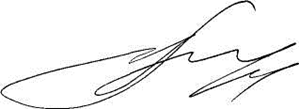 Глава Весьегонскогомуниципального округа                                                                                               А.В. ПашуковО внесении изменений в постановление Администрации Весьегонского муниципального округа от 30.12.2021 № 630Объемы и источники финансирования муниципальной программы по годам ее реализации  в разрезе подпрограммФинансирование программы осуществляется в следующих объёмах (руб.):Всего –226 730 587,00, из которых2022 год –43 382 382,00, в том числе:подпрограмма 1 – 13 206 826,00подпрограмма 2 –20 720 138,00	подпрограмма 3 – 7 556 894,00	Обеспечивающая программа - 1 898 524,00	Годы реализации муниципальной программыОбъем бюджетных ассигнований, выделенный на реализацию подпрограммы «Развитие библиотечного обслуживания населения округа» (рублей)Объем бюджетных ассигнований, выделенный на реализацию подпрограммы «Развитие библиотечного обслуживания населения округа» (рублей)Объем бюджетных ассигнований, выделенный на реализацию подпрограммы «Развитие библиотечного обслуживания населения округа» (рублей)Объем бюджетных ассигнований, выделенный на реализацию подпрограммы «Развитие библиотечного обслуживания населения округа» (рублей)Объем бюджетных ассигнований, выделенный на реализацию подпрограммы «Развитие библиотечного обслуживания населения округа» (рублей)Итого,рублейИтого,рублейГоды реализации муниципальной программыЗадача  1 «Библиотечное обслуживание населения муниципальными учреждениями культуры Весьегонского района Тверской области»Задача 2 «Проведение противопожарных мероприятий и ремонт зданий и помещений муниципальных учреждений культуры»Задача 3 «Комплектование книжных фондов библиотек муниципальных образований»	Задача 4. «Предоставление субсидий на развитие отрасли «Культура»Задача	5.	Расходы на реализацию программ по поддержке местных инициатив2022 г.8 239 676,000,00100 000,003 330 050,001 537 100,0013 206 826,002023 г.7 073 976,000,00100 000,003 217 550,000,0010 391 526,002024 г.6 573 976,000,00100 000,003 217 550,000,009 891 526,002025 г.6 573 976,000,00100 000,003 217 550,000,009 891 526,002026 г.6 573 976,000,00100 000,003 217 550,000,009 891 526,002027 г.6 573 976,000,00100 000,003 217 550,000,009 891 526,00Всего, рублей41 609 556,000,00600 000,0019 417 800,001 537 100,0063 164 456,00Годы реализации муниципальной программыОбъем бюджетных ассигнований, выделенный на реализацию подпрограммы «Развитие культурно-досуговой деятельности учреждений культуры муниципального округа»  (рублей)Объем бюджетных ассигнований, выделенный на реализацию подпрограммы «Развитие культурно-досуговой деятельности учреждений культуры муниципального округа»  (рублей)Объем бюджетных ассигнований, выделенный на реализацию подпрограммы «Развитие культурно-досуговой деятельности учреждений культуры муниципального округа»  (рублей)Итого,рублейГоды реализации муниципальной программыЗадача  1«Предоставление услуг  муниципальными культурно-досуговыми учреждениями, создание условий для занятия творческой деятельностью на непрофессиональной (любительской) основе»Задача 2. «Проведение противопожарных мероприятий и ремонт зданий и помещений учреждений культуры»Задача 3. «Предоставление субсидий на поддержку отрасли «Культура»2022 г.13 658 812,0075 976,006 985 350,0020 720 138,02023 г.11 637 807,000,00 6 215 950,0017 853 757,002024 г.11 137 807,000,006 182 450,0017 320 257,002025 г.11 137 807,000,006 134 250,00 17 272 057,002026 г.11 137 807,000,006 134 250,0017 272 057,002027 г.11 137 807,000,006 134 250,0017 272 057,00Всего, рублей69 847 847,0075 976,0037 786 500,00107 710 323,00Годы реализации муниципальной программыОбъем бюджетных ассигнований, выделенный на реализацию подпрограммы «Развитие дополнительного образования в сфере культуры»  (рублей)Объем бюджетных ассигнований, выделенный на реализацию подпрограммы «Развитие дополнительного образования в сфере культуры»  (рублей)Объем бюджетных ассигнований, выделенный на реализацию подпрограммы «Развитие дополнительного образования в сфере культуры»  (рублей)Объем бюджетных ассигнований, выделенный на реализацию подпрограммы «Развитие дополнительного образования в сфере культуры»  (рублей)Итого,рублейГоды реализации муниципальной программыЗадача  1«Предоставление услуг дополнительного образования детей».Задача 2 «Укрепление и развитие материально-технической базы учреждений дополнительного образования в сфере культуры»Задача  3.«Приобретение музыкальных инструментов для муниципальных детских школ искусств, детских музыкальных школ»Задача  4 . «Предоставление субсидий из бюджета Тверской области»	Итого,рублей2022 г.6 058 194,000,000,001 498 700,007 556 894,002023 г.5 993 194,000,000,001 498 700,007 491 894,002024 г.5 993 194,000,000,001 498 700,007 491 894,002025 г.5 993 194,000,000,001 498 700,007 491 894,002026 г.5 993 194,000,000,001 498 700,007 491 894,002027 г.5 993 194,000,000,001 498 700,007 491 894,00Всего, рублей36 024 164,000,000,008 992 200,0045 016 364,00Годы реализации муниципальной программыОбъем бюджетных ассигнований, выделенный на реализацию подпрограммы «Обеспечивающая подпрограмма»  (рублей)Итого,рублей2022 г.1 898 524,001 898 524,002023 г.1 788 184,001 788 184,002024 г.1 788 184,001 788 184,002025 г.1 788 184,001 788 184,002026 г.1 788 184,001 788 184,002027 г.1 788 184,001 788 184,00Всего, рублей10 839 444,0010 839 444,00